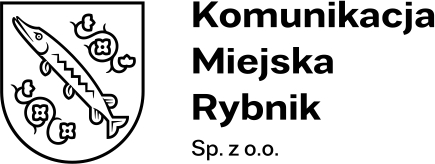 Załącznik nr 1 – Wzór umowy.Nr postępowania: KMR/PU/05/2022Umowa – WzórZawarta w dniu ……………….. r., pomiędzy:Komunikacja Miejska Rybnik Sp. z o.o.44-200 Rybnik, ul. Budowlanych 6, NIP: 642-32-36-629,zwanym dalej „Zamawiającym”, którego reprezentuje:Łukasz Kosobucki – Prezes Zarządu,a,…………………………………………………………………………………………………..…………………………………………………………………………………………………..…………………………………….. NIP: ………………….. , REGON: ………………….. .zwanym dalej „Wykonawcą”, którego reprezentuje:…………………………………. – …………………………………. ,zwanymi dalej „Stronami”,na podstawie REGULAMINU UDZIELANIA ZAMÓWIEŃ SEKTOROWYCH na dostawy, usługi i roboty budowlane w Komunikacji Miejskiej Rybnik Sp. z o.o. 
w Rybniku, o następującej treści:
Przedmiot umowy.Przedmiotem zamówienia jest wykonanie inwentaryzacji infrastruktury przystankowej na terenie Miasta Rybnika.Usługa obejmuje następujące czynności:Określenie numeru(-ów) działki.Określenie własności gruntu.Określenie typu wiaty według podanych kryteriów:Wiata 3 modułowa,Wiata 2 modułowa,Wiata betonowa,Brak.Określenie producenta wiaty (o ile jest możliwe dotarcie do takiej informacji).Określenie lokalizacji GPS: geometrycznego środka wiaty,słupka przystankowego,środka peronu przystankowego(przepisowego miejsca zatrzymania autobusu).Określenie dostępności przyłącza elektrycznego wraz z odległością od wiaty/słupka przystankowego.Określenie liczby gablot reklamowych zamontowanych w wiacie przystankowej wraz z informacją o występowaniu podświetlenia oraz wymiarach gabloty.Określenie wymiarów oraz lokalizacji gabloty na rozkład jazdy według podanych kryteriów:Wiata,Słupek.Określenie występowania chodnika.Określenie specyfiki peronu przystankowego:Występowania zatoczki przystankowej,Długość peronu przystankowego.Określenie odległości wiaty od peronu przystankowego lub krawędzi jezdni.Określenie elementów szczególnym w obrębie wiaty przystankowej np.: wiata złączona z ogrodzeniem posesji, elementy nachodzące na wiatę, wiata przystankowa znajduje się poza zatoczką.Wykonanie dokumentacji zdjęciowej wiaty według podanych kryteriów:Zdjęcie frontu wiaty,Zdjęcie tyłu wiaty,Zdjęcie lewej strony wiaty wraz z najbliższym otoczeniem (nie najazdowej),Zdjęcie prawej strony wiaty wraz z najbliższym otoczeniem (najazdowej),Zdjęcie przyłącza elektrycznego (jeżeli występuję),Zdjęcie obszaru pomiędzy wiatą a jezdnią.W przypadku, gdy któryś z elementów opisanych w pkt 3-13 nie jest zainstalowany, należy wpisać „brak”.Przedmiot umowy zostanie przekazany:w formie cyfrowej: 1 szt. na płycie DVD, 1 szt. na nośniku wymiennym (pendrive),w formie papierowej: 1 szt. tabeli (załącznik nr 4 do OPZ).Wykonawca ww. informacje przedstawi na formularza danych inwentaryzacyjnych stanowiący załącznik nr 4 wraz z dołączoną dokumentacją zdjęciową.
Rozliczenie.Wartość wynagrodzenia za przedmiot umowy opisany w § 1 wynosi:……………………………………………………………………………………… + VAT
( słownie: ………………………………………………………………………... + VAT )Wartość przedmiotu zamówienia obejmuje wszystkie koszty z uwzględnieniem podatku od towarów i usług VAT, innych opłat i podatków, ewentualnych upustów i rabatów.  Zapłata za przedmiot zamówienia nastąpi na podstawie faktury.Podstawę do wystawienia faktury stanowić będzie protokół odbioru/dostawy podpisany przez obie Strony.Wykonawca wyraża zgodę na potrącenie kar umownych z faktury.Wykonawca oświadcza, że jest płatnikiem podatku VAT i posiada nr identyfikacji podatkowej NIP …………………………………………………………………………...Faktura będzie płatna przelewem na konto Wykonawcy w terminie 14 dni od daty otrzymania prawidłowo wystawionej faktury. 
Nr konta Wykonawcy: ……………………………………………………………………Faktura będzie wystawiona na następujące dane:Komunikacja Miejska Rybnik Sp. z o.o.ul. Budowlanych 6, 44-200 Rybnik,
NIP 642-32-36-629.Za dzień zapłaty należności wynikającej z faktury uznaje się dzień obciążenia rachunku Zamawiającego.Zamawiający akceptuje wystawianie i przesyłanie faktur, not księgowych, korekt faktur oraz innych dokumentów i potwierdzeń odbioru w formie elektronicznej przez Wykonawcę z adresu email: …………………………. Adres e-mail jako właściwy do otrzymywania korespondencji związanej z fakturami i dokumentami w formie elektronicznej: sekretariat@km.rybnik.pl.
Sposób wykonania przedmiotu umowy.Termin realizacji zamówienia: do 21 dni od dnia podpisania umowy.Za datę wykonania przedmiotu umowy przyjmuje się datę podpisania bez zastrzeżeń protokołu odbioru (Zał. 4).
Kary.Wykonawca zapłaci Zamawiającemu karę umowną w wysokości 1% wartości przedmiotu umowy za każdy rozpoczęty dzień zwłoki Wykonawcy w realizacji całości przedmiotu umowy.Zamawiający ma prawo odstąpić od umowy bez uprzedniego wezwania 
w przypadku zwłoki w realizacji całości przedmiotu zamówienia przekraczającej 7 dni oraz nałożyć na Wykonawcę karę umowną w wartości 5% wartości zamówienia.Kary umowne określone w ust. 1 - 2 nie wykluczają dochodzenia od Wykonawcy odszkodowania na zasadach ogólnych.
Postanowienia końcowe.Wszelkie zmiany niniejszej umowy wymagają formy pisemnej pod rygorem nieważności. Wniosek o zmianę postanowień zawartej umowy również musi być wyrażony na piśmie. Sprawy sporne mogące wyniknąć na tle realizacji niniejszej umowy rozstrzygane będą przez sąd właściwy ze względu na siedzibę Zamawiającego. W sprawach nieuregulowanych niniejszą umową stosuje się przepisy Kodeksu Cywilnego. Umowę sporządzono w dwóch jednobrzmiących egzemplarzach, po jednym dla każdej z umawiających się stron.Załącznikami do umowy są: Załącznik nr 1 - Opis Przedmiotu Zamówienia,Załącznik nr 2 - Oferta Wykonawcy,Załącznik nr 3 - Wzór formularza danych inwentaryzacyjnych,Załącznik nr 4 - Protokół odbioru.…………..………………………………………..……………………………ZamawiającyWykonawca